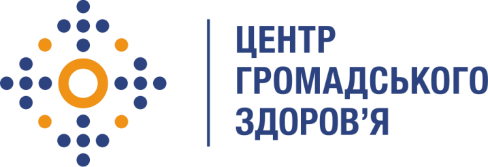 Державна установа 
«Центр громадського здоров’я Міністерства охорони здоров’я України» оголошує конкурс для відбору Консультантів-кураторів, які надають медичну допомогу ВІЛ-інфікованим пацієнтам, для проведення стажування на робочому місці в рамках Проекту  «Посилення спроможності лікування ВІЛ/СНІД в Україні в рамках Надзвичайної ініціативи Президента США з надання допомоги у боротьбі з ВІЛ/СНІД (PEPFAR)».Назва позиції: Консультант-куратор по  стажуванню на робочому місці для фахівців, які надають медичну допомогу ВІЛ-інфікованим пацієнтамКількість позицій: 12Місця надання послуг: Одеська область – 2 позиції, Кіровоградська, Київська, Запорізька, Черкаська, Донецька, Миколаївська, Херсонська, Полтавська, Чернігівська області – по 1 позиції, місто Київ – 1 позиція.Інформація щодо установи:Головним завданнями Державної установи «Центр громадського здоров’я Міністерства охорони здоров’я України» (далі – Центр) є діяльність у сфері громадського здоров’я. Центр виконує лікувально-профілактичні, науково-практичні та організаційно-методичні функції у сфері охорони здоров’я з метою забезпечення якості лікування хворих на соціально небезпечні захворювання, зокрема ВІЛ/СНІД, туберкульоз, наркозалежність, вірусні гепатити тощо, попередження захворювань в контексті розбудови системи громадського здоров’я. Центр приймає участь в розробці регуляторної політики і взаємодіє з іншими міністерствами, науково-дослідними установами, міжнародними установами та громадськими організаціями, що працюють в сфері громадського здоров’я та протидії соціально небезпечним захворюванням.Основні обов'язки:Коригування програми стажування відповідно до запитів учасників;Оновлення презентацій стажування;Проведення теоретичної та практичної частини стажування;Контроль за відвідуванням та графіком стажування.Вимоги до професійної компетентності:Вища медична освіта;Робота в мультидисциплінарній команді;Чітке дотримання термінів виконання завдань;Відповідальність. Резюме мають бути надіслані електронною поштою на електронну адресу: vacancies@phc.org.ua до 03.09.2020 18:00. В темі листа, будь ласка, зазначте: «154-2020 Консультант-куратор по  стажуванню на робочому місці для фахівців, які надають медичну допомогу ВІЛ-інфікованим пацієнтам»За результатами відбору резюме успішні кандидати будуть запрошені до участі у співбесіді. У зв’язку з великою кількістю заявок, ми будемо контактувати лише з кандидатами, запрошеними на співбесіду. Умови завдання та контракту можуть бути докладніше обговорені під час співбесіди.Державна установа «Центр громадського здоров’я Міністерства охорони здоров’я України»  залишає за собою право повторно розмістити оголошення про вакансію, скасувати конкурс на заміщення вакансії, запропонувати посаду зі зміненими обов’язками чи з іншою тривалістю контракту.